VSTUPNÍ ČÁSTNázev komplexní úlohy/projektuMěření tónové hodnoty a optické hustotyKód úlohy34-u-4/AC30Využitelnost komplexní úlohyKategorie dosaženého vzděláníL0 (EQF úroveň 4)H (EQF úroveň 3)Skupiny oborů34 - Polygrafie, zpracování papíru, filmu a fotografieVazba na vzdělávací modul(y)Definice digitálních předlohŠkolaStřední průmyslová škola Otty Wichterleho, příspěvková organizace, Hostovského, HronovKlíčové kompetenceDatum vytvoření11. 06. 2019 20:25Délka/časová náročnost - Odborné vzdělávání12Délka/časová náročnost - Všeobecné vzděláváníPoznámka k délce úlohyRočník(y)1. ročníkŘešení úlohyskupinovéDoporučený počet žáků3Charakteristika/anotaceCílem komplexní úlohy je výpočet optických hustot procesních barev (CMYK) na modelovém výtisku. Získané hodnoty budou dále použity pro výpočet tónových hodnot odstupňovaných klínů (škál) procesních barev (CMYK) na modelovém výtisku. Tónové hodnoty budou také proměřeny pomocí spektrofotometru a porovnány s hodnotami vypočtenými (1. část). Pro výpočet přesnějších výsledků tónových hodnot odstupňovaných klínů (CMYK) budou aplikovány korekční faktory, zahrnující vliv potiskovaného média – modelové výtisky vytištěné na více druzích papíru (2. část).Komplexní úloha prověří práci žáka s měřicími přístroji pro výpočet tónové hodnoty a optické hustoty. Prověřeny budou také žákovy znalosti optické hustoty, tónové hodnoty a jejich významu v polygrafii a dále pak matematické dovednosti při dosazování naměřených proměnných do příslušných rovnic. Z dosažených hodnot žák vyvodí závěry a ověří reálnost výsledku.Znalost pojmů, souvisejících s rozkladem obrazu a jeho charakterizací je pro žáky připravující se na povolání grafik (a jemu podobná povolání) důležitá z hlediska teoretického i praktického. Optická hustota společně s tónovou hodnotou jsou určujícími parametry při hodnocení kvality tiskovin, popisující především tloušťku barvové vrstvy a nárůst tiskového bodu. Proto je třeba tyto pojmy ovládat již na úrovni tvorby grafického obsahu a pre-pressu.JÁDRO ÚLOHYOčekávané výsledky učeníŽák:1. část (8 hodin pro kategorii vzdělání H + L0)charakterizuje způsoby síťování obrazupodrobně charakterizuje optickou hustotu a její význam v polygrafiipopíše tónovou hodnotu a její význam v polygrafiiosvojí si základní funkce a nastavení měřicích přístrojů (denzitometru, spektrofotometru)vypočítá tónovou hodnotu2. část (4 hodiny pro kategorii vzdělání L0)testuje korekční faktory tónové hodnoty pro různé typy potiskovaného substrátuověří souvislost mezi vypočtenými výsledky tónových hodnot a nárůstem tiskového boduSpecifikace hlavních učebních činností žáků/aktivit projektu vč. doporučeného časového rozvrhu1. částVýsledek učení: Charakterizuje způsoby síťování obrazu1 hodinažák využívá informační zdroje (internet, technické publikace, pomůcky: příslušný hardware, software)žák vyjmenuje důvody a způsoby rozkladu spojitého obrazu v polygrafiižák charakterizuje frekvenčně-modulované rastrování obrazu (stochastické) a jeho aplikacina základě získaných informací žák popíše amplitudově-modulované rastrování (autotypické)žák testuje jednotlivá rastrování pro různé aplikaceVýsledek učení: Podrobně charakterizuje optickou hustotu a její význam v polygrafii1 hodinažák si na základě práce s textem i slovem (učebnice, odborný výklad, internet) osvojí pojem reflektance a reflektivityžák popíše optickou hustotu a její význam v polygrafiižák ověřuje souvislost mezi hodnotou optické hustoty a tloušťkou barvové vrstvyžák vysvětlí způsob měření optické hustotyVýsledek učení: Popíše tónovou hodnotu a její význam v polygrafii1 hodinažák si prostřednictvím odborného výkladu, učebnice, PP prezentace, internetu, popř. ve školní odborné učebně / polygrafické laboratoři osvojí pojem tónová hodnotažák popíše význam tónové hodnoty v polygrafiižák klasifikuje parametry určující tónovou hodnotu (Murray-Daviesovu rovnici, Yule-Nielsenovu rovnici)žák testuje souvislost mezi naměřenou tónovou hodnotou a nárůstem tiskového bodužák vysvětlí způsob měření tónové hodnotyVýsledek učení: Osvojí si základní funkce a nastavení měřicích přístrojů (denzitometru, spektrofotometru)2 hodinyžák pracuje s textem, obrazem a pomůckami (učebnice, PP prezentace, pomůcky: denzitometr, spektrofotometr, modelový arch s kontrolními poli a odstupňovanými klíny (škálami) procesních barev)žák si ve školní odborné učebně / polygrafické laboratoři osvojí ovládání a základní funkce denzitometru a spektrofotometružák stručně popíše princip denzitometru a spektrofotometružák pomocí denzitometru proměří optickou hustotu kontrolních polí procesních barev (CMYK) po celé šíři modelového archužák pomocí spektrofotometru měří tónovou hodnotu odstupňovaného klínu (škály) jednotlivých procesních barev CMYKVýsledek učení: Vypočítá tónovou hodnotu3 hodinyžák pracuje s textem, obrazem a pomůckami (učebnice, PP prezentace, pomůcky: kalkulačka)žák si na základě práce s textem i slovem (učebnice, odborný výklad, internet) osvojí Murray-Daviesovu rovnici pro výpočet tónové hodnotyz předem naměřených hodnot optických hustot žák pomocí Murray-Daviesovy rovnice vypočítá tónovou hodnotu jednotlivých políček odstupňovaného klínu (škály) jednotlivých procesních barev CMYK2. částVýsledek učení: Testuje korekční faktory tónové hodnoty pro různé typy potiskovaného substrátu2 hodinyžák pracuje s textem, obrazem a pomůckami (učebnice, PP prezentace, pomůcky: denzitometr, spektrofotometr, modelový arch s kontrolními poli a odstupňovanými klíny (škálami) procesních barev)na základě získaných poznatků žák charakterizuje důvod zavedení korekčního faktoru do Murray-Daviesovy rovnicežák ověřuje vliv korekčního faktoru Yule-Nielsenovy rovnice na správnost výsledku při použití různých druhů potiskovaného papíruVýsledek učení: Ověří souvislost mezi vypočtenými výsledky tónových hodnot a nárůstem tiskového bodu2 hodinyžák pracuje s textem, obrazem a pomůckami (učebnice, PP prezentace, pomůcky: denzitometr, spektrofotometr, modelový arch s kontrolními poli a odstupňovanými klíny (škálami) procesních barev)žák si na základě práce s textem i slovem (učebnice, odborný výklad, internet) osvojí pojem nárůst tiskového boduna základě získaných poznatků žák popíše faktory ovlivňující nárůst tiskového bodu v jednotlivých tiskových technikáchměřením tónové hodnoty jednotlivých polí odstupňovaného klínu (škály) žák zjišťuje nárůst tiskového bodu při různých procentuálních hodnotách tónové hodnotyMetodická doporučeníKomplexní úloha se skládá ze dvou částí. První část je určena pro grafický obor vzdělání kategorie vzdělání H i L0, druhá část je určena pouze pro obor vzdělání kategorie vzdělání L0. Přitom obě části na sebe navazují a jsou předmětem jak teoretického, tak praktického vyučování.Obě části úlohy obsahují vždy zadání (společné pro skupinu 2–3 žáků i učitele) a pracovní listy (tabulky k vyplnění pro žáky a tabulky se správným řešením pro učitele).Způsob realizaceOrganizační forma výuky: teoreticko-praktická, průřezováProstředí: školní odborná učebna / polygrafická laboratořPomůckyŽák i učitel:přenosný denzitometr a spektrofotometrpolygrafická lupakalkulačkamodelové archy s kontrolními poli a odstupňovanými klíny (škálami) procesních barevVÝSTUPNÍ ČÁSTPopis a kvantifikace všech plánovaných výstupůŽák ústně/písemně zodpoví otázky úvodní teoretické části (Pracovní list 1) a odevzdá vyplněné Pracovní listy 2 a 3.Kritéria hodnoceníTým žáků vyřeší úlohu, pokud všichni členové týmu ústně/písemně zodpoví otázky úvodní teoretické části (Pracovní list 1) a zpracují všechny tabulky obsažené v Pracovních listech 2 a 3.Správnost řešení posoudí učitel dle vlastních výsledků a jednotlivé Pracovní listy 1, 2 a 3 ohodnotí klasifikačními stupni 1–5 (pro každého člena týmu).Výsledná klasifikace týmu:tým o 2 žácích: aritmetický průměr z 6 dílčích hodnocení;tým o 3 žácích: aritmetický průměr z 9 dílčích hodnocení.Doporučená literaturaM. Kaplanová a kol.: Moderní polygrafie. 3. vyd., SPP, Praha, 2012, ISBN 978-80-254-4230-2R. Bláha: Přehled polygrafie. 2. vyd., SNTL, Praha, 1964D. Bann: Polygrafická příručka. 1. vyd., Praha, Slovart, 2008, ISBN 978-80-739-1029-7V. Najbrt a kol.: Redaktor v tiskárně. 1. vyd., Novinář, Praha, 1979J. Šalda: Od rukopisu ke knize a časopisu. 4. přeprac. vyd., SNTL, Praha, 1983R. Blahák, P. Pop: Realizace tiskovin. Nakladatelství grafické školy, Praha , 2018, ISBN 978-80-86824-18-5PoznámkyRozvržení hodin:1. část: 8 hodin (pro kategorii vzdělání H + L0)2. část: 4 hodiny (pro kategorii vzdělání L0)Celkem: 12 hodin (pro kategorii vzdělání L0)Přílohy:Zadání 1_Kvalita tisku, metrologie tiskuPL1 formulář_Kvalita tisku, metrologie tiskuPL1 řešení_Kvalita tisku, metrologie tiskuZadání 2_Optická hustota a tónová hodnotaPL2 formulář_Optická hustota a tónová hodnotaPL2 řešení_Optická hustota a tónová hodnotaTechnologický list_MěřeníPL3 formulář_Naměřené a vypočtené hodnoty Obsahové upřesněníOV RVP - Odborné vzdělávání ve vztahu k RVPPřílohyzadani-1_kvalita-tisku-metrologie-tisku.docxpl1-formular_kvalita-tisku-metrologie-tisku.docxpl1-reseni_kvalita-tisku-metrologie-tisku.docxzadani-2_opticka-hustota-a-tonova-hodnota.docxpl2-formular_opticka-hustota-a-tonova-hodnota.docxpl2-reseni_opticka-hustota-a-tonova-hodnota.docxtechnologicky-list_mereni.docxpl3-formular_namerene-a-vypoctene-hodnoty.docxMateriál vznikl v rámci projektu Modernizace odborného vzdělávání (MOV), který byl spolufinancován z Evropských strukturálních a investičních fondů a jehož realizaci zajišťoval Národní pedagogický institut České republiky. Autorem materiálu a všech jeho částí, není-li uvedeno jinak, je Petr Michal. Creative Commons CC BY SA 4.0 – Uveďte původ – Zachovejte licenci 4.0 Mezinárodní.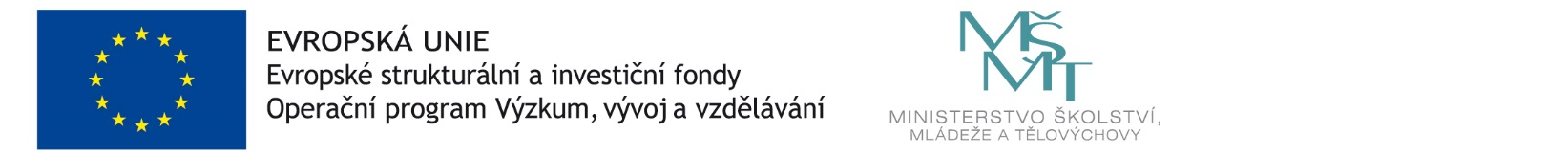 